水运工程定额和计价软件的征订单订购流程：填写征订单→发送至客服邮箱→转账汇款→汇款到账→开具发票→快递发出→送达收货。付款方式：转账汇款（请备注公司简称或收件人姓名）收款单位：天津海江工程技术咨询服务有限公司开户银行：中国银行天津曲江路支行银行帐号：270078471867客服邮箱（征订单回传）：jtsyzj@163.com推荐扫描下图二维码关注官微，第一时间了解行业各类动态。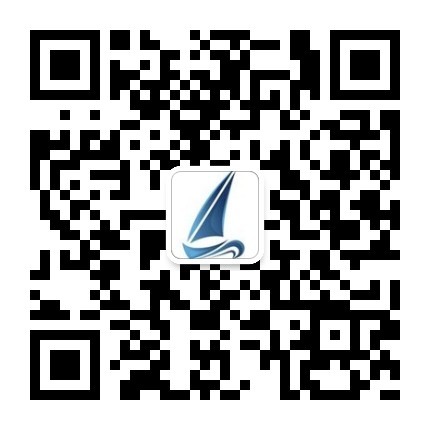 单位地址：天津市河西区南京路和马场道交口天津国贸中心C座1907；联系人：张工   联系电话：022-58535043  客服邮箱：jtsyzj@163.com  客服QQ：3348079299    客服论坛：228971279（QQ群）订购说明：1、需开具发票的客户，订单须填写完整，并将填写的《征订单》Word电子版发送至客服邮箱（jtsyzj@163.com）即可，无需转为PDF文件或邮寄及传真纸质版订单，汇款到账后开具发票并和订购产品一起邮寄至收件地址，如有问题请致电022-58535043。2、个人银行账户及微信、支付宝均支持对公转账，具体操作等同于个人汇款业务，输入收款人（即公司名称）和银行账号即可，请备注订购公司简称以便于财务核对及开具发票。3、普通快递的费用为30元每套定额，顺丰快递为50元每套定额，并非整张订单全部邮费为30或50元，请根据您订购定额的实际数量进行叠加，如订购多套定额，具体邮费请与客服联系。开票信息开票信息开票信息开票信息开票信息开票信息订购单位名称（开具发票必填）（开具发票必填）社会统一信用代码（开具发票必填）（开具发票必填）单位地址及电话（购买图书开具普通发票无需填写，购买软件开具增值税专用发票必填）（购买图书开具普通发票无需填写，购买软件开具增值税专用发票必填）（购买图书开具普通发票无需填写，购买软件开具增值税专用发票必填）（购买图书开具普通发票无需填写，购买软件开具增值税专用发票必填）（购买图书开具普通发票无需填写，购买软件开具增值税专用发票必填）开户行及银行账号（购买图书开具普通发票无需填写，购买软件开具增值税专用发票必填）（购买图书开具普通发票无需填写，购买软件开具增值税专用发票必填）（购买图书开具普通发票无需填写，购买软件开具增值税专用发票必填）（购买图书开具普通发票无需填写，购买软件开具增值税专用发票必填）（购买图书开具普通发票无需填写，购买软件开具增值税专用发票必填）邮寄信息邮寄信息邮寄信息邮寄信息邮寄信息邮寄信息收货人联系电话汇款日期/单号收货地址电子邮箱                                定额书籍               （开具增值税电子普通发票,请选择邮寄方式）                                定额书籍               （开具增值税电子普通发票,请选择邮寄方式）                                定额书籍               （开具增值税电子普通发票,请选择邮寄方式）                                定额书籍               （开具增值税电子普通发票,请选择邮寄方式）                                定额书籍               （开具增值税电子普通发票,请选择邮寄方式）                                定额书籍               （开具增值税电子普通发票,请选择邮寄方式）序号书目明细书目明细单  价（元/套）订购数量（册/套）小计（元）1《水运建设工程概算预算编制规定》    （JTS/T 116—2019）《水运建设工程概算预算编制规定》    （JTS/T 116—2019）90元/册2《水运工程混凝土和砂浆材料用量定额》（JTS/T 277—2019）《水运工程混凝土和砂浆材料用量定额》（JTS/T 277—2019）40元/册3《水运工程定额材料基价单价》（2019年版）《水运工程定额材料基价单价》（2019年版）60元/册4《水运工程建设项目投资估算编制规定》  （JTS 115-2014）《水运工程建设项目投资估算编制规定》  （JTS 115-2014）35元/册5《沿海港口建设工程投资估算指标》     （JTS/T 272-1-2014）《沿海港口建设工程投资估算指标》     （JTS/T 272-1-2014）120/册6《水运工程工程量清单计价规范》        （JTS/T 271—2020）《水运工程工程量清单计价规范》        （JTS/T 271—2020）60元/册7内河定额（2019版）《内河航运水工建筑工程定额》（JTS/T 275-1—2019）内河定额（2019版）《内河航运水工建筑工程定额》（JTS/T 275-1—2019）430元/套7《内河航运工程船舶机械艘（台）班费用定额》（JTS/T 275-2—2019）《内河航运工程船舶机械艘（台）班费用定额》（JTS/T 275-2—2019）430元/套7《内河航运设备安装工程定额》（JTS/T 275-3—2019）《内河航运设备安装工程定额》（JTS/T 275-3—2019）430元/套7《内河航运工程参考定额》（JTS/T 275-4—2019）《内河航运工程参考定额》（JTS/T 275-4—2019）430元/套8沿海定额（2019版）《沿海港口水工建筑工程定额》（JTS/T 276-1—2019）沿海定额（2019版）《沿海港口水工建筑工程定额》（JTS/T 276-1—2019）360元/套8《沿海港口工程船舶机械艘（台）班费用定额》（JTS/T 276-2—2019）《沿海港口工程船舶机械艘（台）班费用定额》（JTS/T 276-2—2019）360元/套8《沿海港口工程参考定额》（JTS/T 276-3—2019）《沿海港口工程参考定额》（JTS/T 276-3—2019）360元/套9疏浚定额（2019版）《疏浚工程预算定额》（JTS/T 278-1—2019）疏浚定额（2019版）《疏浚工程预算定额》（JTS/T 278-1—2019）110元/套9《疏浚工程船舶艘班费用定额》（JTS/T 278-2—2019）《疏浚工程船舶艘班费用定额》（JTS/T 278-2—2019）110元/套10内河定额（2014版）：内河定额（2014版）：446元/套10内河航运建设工程概算预算编制规定内河航运建设工程概算预算编制规定446元/套10内河航运水工建筑工程定额内河航运水工建筑工程定额446元/套10内河航运设备安装工程定额内河航运设备安装工程定额446元/套10内河航运工程船舶机械艘（台班）费用定额内河航运工程船舶机械艘（台班）费用定额446元/套10水运工程混凝土和砂浆材料用量定额水运工程混凝土和砂浆材料用量定额446元/套10内河航运工程参考定额内河航运工程参考定额446元/套10内河航运建设工程定额人工材料基价单价内河航运建设工程定额人工材料基价单价446元/套11沿海定额（2004版）：沿海定额（2004版）：240元/套11沿海港口建设工程概算预算编制规定沿海港口建设工程概算预算编制规定240元/套11沿海港口水工建筑工程定额沿海港口水工建筑工程定额240元/套11沿海港口装卸机械设备安装工程定额沿海港口装卸机械设备安装工程定额240元/套11沿海港口水工建筑及装卸机械设备安装工程船舶机械艘（台）班费用定额沿海港口水工建筑及装卸机械设备安装工程船舶机械艘（台）班费用定额240元/套11水运工程混凝土和砂浆材料用量定额水运工程混凝土和砂浆材料用量定额240元/套11沿海港口水工建筑工程参考定额沿海港口水工建筑工程参考定额240元/套12远海定额（2018版）：远海定额（2018版）：270元/套12远海区域水运建设工程概算预算编制规定(15114.2855)远海区域水运建设工程概算预算编制规定(15114.2855)270元/套12远海区域水工建筑工程定额(15114.2856)远海区域水工建筑工程定额(15114.2856)270元/套12远海区域水工建筑工程船舶机械艘（台）班费用定额(15114.2857)远海区域水工建筑工程船舶机械艘（台）班费用定额(15114.2857)270元/套12远海区域水工建筑工程参考定额(15114.2858)远海区域水工建筑工程参考定额(15114.2858)270元/套12远海区域水工建筑工程定额人工材料基价单价 (15114.2859)远海区域水工建筑工程定额人工材料基价单价 (15114.2859)270元/套13航道养护定额（2019版）航道养护工程预算编制规定航道养护船舶、机械、仪器艘（台）班费用定额航道养护预算定额航道养护定额（2019版）航道养护工程预算编制规定航道养护船舶、机械、仪器艘（台）班费用定额航道养护预算定额240/套邮寄费  □顺丰到付  □顺丰快递50元/每套  □普通快递30元/每套邮寄费  □顺丰到付  □顺丰快递50元/每套  □普通快递30元/每套30/50/每套订购数量*每套运费定额书籍订购小计（元）定额书籍订购小计（元）定额书籍订购小计（元）水运工程计价软件                      （开具增值税专用发票）水运工程计价软件                      （开具增值税专用发票）水运工程计价软件                      （开具增值税专用发票）水运工程计价软件                      （开具增值税专用发票）水运工程计价软件                      （开具增值税专用发票）水运工程计价软件                      （开具增值税专用发票）加密锁编号：                         软件使用人及联系方式（售后用）：加密锁编号：                         软件使用人及联系方式（售后用）：加密锁编号：                         软件使用人及联系方式（售后用）：加密锁编号：                         软件使用人及联系方式（售后用）：加密锁编号：                         软件使用人及联系方式（售后用）：加密锁编号：                         软件使用人及联系方式（售后用）：序号模块名称模块名称单价订购数量（个）金  额序号模块名称模块名称（元/个）订购数量（个）（元）1内河航运建设工程概预算模块（2019定额版）新购60002内河航运建设工程概预算模块（2019定额版）升级48003内河航运设备安装工程计价模块（2019定额版）新购38004内河航运设备安装工程计价模块（2019定额版）升级18005内河航运工程量清单计价模块（2019定额版）新购60006内河航运工程量清单计价模块（2019定额版）升级48007沿海港口建设工程概预算模块（2019定额版）新购60008沿海港口建设工程概预算模块（2019定额版）升级48009沿海港口工程量清单计价模块（2019定额版）新购600010沿海港口工程量清单计价模块（2019定额版）升级480011疏浚工程概预算模块（2019新定额版）送疏浚清单新购600012疏浚工程概预算模块（2019新定额版）送疏浚清单升级4800132022水运工程岩土勘察概预算软件2022水运工程岩土勘察概预算软件5000142021中俄界河航道养护工程概预算软件2021中俄界河航道养护工程概预算软件9800152018远海区域水工建设工程概预算模块（不含疏浚工程）2018远海区域水工建设工程概预算模块（不含疏浚工程）5000　162014远海区域参考工程概预算模块（不含疏浚工程）2014远海区域参考工程概预算模块（不含疏浚工程）3800172014 水运工程测量概预算软件2014 水运工程测量概预算软件3800182014内河航运建设工程概预算模块2014内河航运建设工程概预算模块6000192014内河航运设备安装工程计价模块2014内河航运设备安装工程计价模块3800202014内河航运工程量清单计价模块2014内河航运工程量清单计价模块5000212004沿海港口建设工程概预算模块 2004沿海港口建设工程概预算模块 5000222004沿海港口工程量清单计价模块2004沿海港口工程量清单计价模块5000231997疏浚工程概预算模块（赠送疏浚清单计价模块）1997疏浚工程概预算模块（赠送疏浚清单计价模块）480024水运工程定额编制管理软件水运工程定额编制管理软件13000水工软件订购小计（元）水工软件订购小计（元）水工软件订购小计（元）订单合计金额（元）订单合计金额（元）订单合计金额（元）